新 书 推 荐中文书名：《肉体》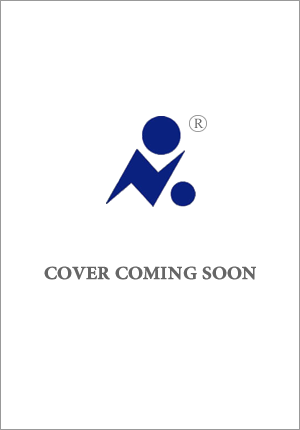 英文书名：FLESH作    者：David Szalay出 版 社：Jonathan Cape代理公司：United Agents/ANA/Conor页    数：约290页出版时间：2025年春代理地区：中国大陆、台湾审读资料：电子稿类    型：文学小说内容简介：《肉体》（FLESH） 是一个生命的故事，从青春期的形成性和相当痛苦的经历开始，这些经历将塑造主角伊斯特万的未来。伊斯特万和母亲在匈牙利的一个小镇长大。他难以理解，不善交流，基本是一个被动接受命运安排的人。他似乎在很大程度上随波逐流，而他也确实遇到了很多事情——其中一些是难以控制的：性、监狱、军队，以及从匈牙利到伦敦的一些低级工作，在那里，一次偶然的相遇彻底改变了他的人生轨迹。他离开了最初的平凡，突然发现自己跻身超级富豪之列。但就在他慢慢适应这个新环境的时候，那座摇摇欲坠的大厦开始在他脚下崩塌，直到最后它完全倒塌。《肉体》（FLESH）似乎以一种最佳方式被《巴里·林登》和《无名的裘德》所困扰。这两部都是关于男性在世界中的壮阔史诗，随着时间的推移，他们从小城镇上升到大都市，被早年遭遇的力量塑造，然后最终自己成为塑造世界的力量，直至不可避免的衰落。戴维在塑造一个既神秘又直率，却又丰满而不知怎的令人爱怜的角色方面真是了不起。我们为这个角色加油，尽管我们并不完全明白为什么。伊斯特万似乎毫无疑问地接受了自己的处境，这给整部小说带来了一种令人不安的紧张感，让读者着迷。这是一部非常关于身体在世界中的存在的小说——其物质性是故事本身的核心——吸引力、欲望、力量、脆弱和伤害都在伊斯特万的兴衰中扮演了各自的角色。他在很大程度上似乎是不道德的，好与坏的大问题似乎对他不太感兴趣，但当他受到考验并有机会纯粹出于自身利益行事时，他失败了，导致了他自己的衰落。作者简介：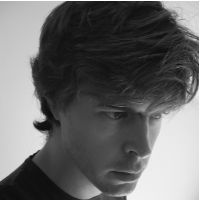 戴维•邵洛伊（David Szalay）1974年出生于加拿大蒙特利尔，次年移居英国，此后长居于此。他曾就读于牛津大学，并为英国广播公司撰写了多部广播剧邵洛伊的处女作《伦敦与东南部》获得了贝蒂•特拉斯克处女作奖（Betty Trask Prize）和费伯纪念奖（Geoffrey Faber Memorial Prize）。小说获《独立报》《金融时报》《卫报》等高度赞扬，《卫报》称之为近年来最优秀的小说之一。他的第二部小说《无辜》则完全改变了思路，通过多层次叙事以及对那个时代的了解，将政治和人性的巧妙的联系在一起，吸引着大家继续阅读。第三部小说《春天》对一段注定要失败的关系进行了微妙的研究，这部小说里通过对人物情绪自我概念的剖析，让作品更受欢迎。他第四部小说是一系列相互关联的故事，名为All That Man Is，布克奖短名单。《卫报》（The Guardian）评邵洛伊为“二十位四十岁以下英国顶级作家”（Top 20 British Writers Under 40）之一。 2013年，《格兰塔》杂志将邵洛伊选为英国20位最佳青年小说家之一。主要作品：《伦敦和东南部》（LONDON AND THE SOUTHEAST）（2008）《无辜》（THE INNOCENT）（2010）《春天》（SPRING）(2011) 《人皆如是》（ALL THAT MAN IS）(2017)-简体中文版已授权《骚动》（TURBULENCE）（2019）感谢您的阅读！请将反馈信息发至：版权负责人Email：Rights@nurnberg.com.cn安德鲁·纳伯格联合国际有限公司北京代表处北京市海淀区中关村大街甲59号中国人民大学文化大厦1705室, 邮编：100872电话：010-82504106, 传真：010-82504200公司网址：http://www.nurnberg.com.cn书目下载：http://www.nurnberg.com.cn/booklist_zh/list.aspx书讯浏览：http://www.nurnberg.com.cn/book/book.aspx视频推荐：http://www.nurnberg.com.cn/video/video.aspx豆瓣小站：http://site.douban.com/110577/新浪微博：安德鲁纳伯格公司的微博_微博 (weibo.com)微信订阅号：ANABJ2002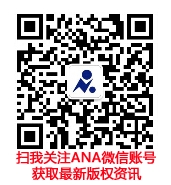 